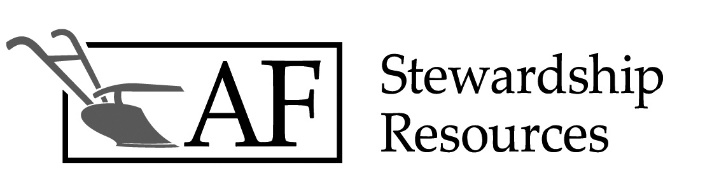 Business Optimizer ProgramWhat is the Business Optimizer program?The Business Optimizer program enables a business of any size to grow and improve, reaping a bountiful harvest of Kingdom-focused business success by tapping into the expertise of a seasoned Anabaptist businessman who walks alongside providing fresh perspective, management experience, and business acumen. The vision of the Optimizer program is for your business to become stronger with rewarding relationships, better products, and greater profitability.How does the Optimizer program provide value to your business?Problem solving and working through challenges in monthly counsel sessions.Facilitating annual strategic planning processes for increased clarity on vision and goals.Quarterly financial review and analysis to improve management based on the numbers.Building better business structure, including clear buy-sell agreements, business valuation, transition plans, and family agreements.Teaching leadership principles, identifying strengths of key people, and producing alignment within your team.Implementing better procedures and more effective systems for more employee engagement.What are the key features of the Optimizer program?Participants commit to a one-year business advising relationship.Advisors meet quarterly on-site to better understand issues and produce practical results.Advisors communicate regularly with one-hour monthly calls on months that do not include on-site visits.You receive a ten percent discount from the standard advising rate.What is typically included during the first on-site visit?A meeting with management and getting acquainted.A tour of the business facility and an overview of the employees, products, and services offered.An orientation of the goals, expectations, and structure of the advising relationship.A discussion of the primary reasons you are consider the Optimizer program and an explanation of how advising could meet your needs and challenges.What are the potential results of the Optimizer program?Your business will harness knowledge and expertise that seasoned advisors have gained from their broad advising experiences in multiple industries.Your leadership practices and strategic plans will be challenged and further developed to align with Biblical wisdom and Anabaptist values.Your employees will rise to greater performance due to better leadership, clearer strategy, and consistent follow-through.Your financial returns will reflect your work and investment in the Optimizer program.What is the cost of the Optimizer program?Standard hourly rate: $75.00 per hour (minus 5% discount)Travel cost: $.45 per mileTravel time: $37.00 per hourAnabaptist Financial55 Whisper Creek Drive, Lewisburg, PA 17837Telephone: (800) 653-9817 ext. 0; Fax: (866) 230-6253Email: info@afweb.org   |  www.afweb.org